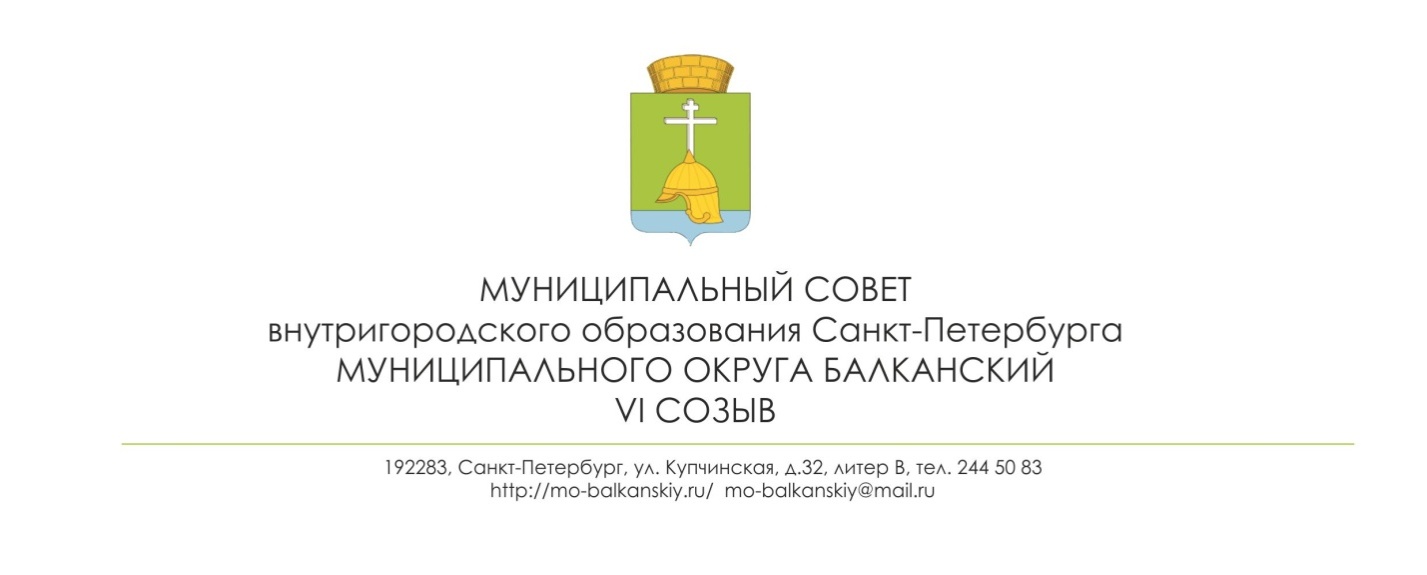 РЕШЕНИЕ 24.11.2020                                                                                                                         № 36 Об утверждении ликвидационного балансаизбирательной комиссии внутригородского муниципального образования Санкт-Петербурга муниципального округа БалканскийВ связи с ликвидацией избирательной комиссии внутригородского муниципального образования Санкт-Петербурга муниципального округа Балканский, в соответствии с пунктом 6 статьи 63 Гражданского кодекса Российской, Федеральным законом от 08.08.2001 № 129-ФЗ «О государственной регистрации юридических лиц и индивидуальных предпринимателей», Уставом внутригородского муниципального образования Санкт-Петербурга муниципального округа Балканский, муниципальный советРЕШИЛ:Утвердить ликвидационный баланс избирательной комиссии внутригородского муниципального образования Санкт-Петербурга муниципального округа Балканский (согласно Приложению к настоящему решению).Ликвидатору уведомить в установленной форме Межрайонную инспекцию ФНС РФ № 15 по Санкт-Петербургу об утверждении ликвидационного баланса избирательной комиссии внутригородского муниципального образования Санкт-Петербурга муниципального округа Балканский.Опубликовать настоящее решение в муниципальной газете «Купчинские просторы» и разместить на официальном сайте  внутригородского муниципального образования Санкт-Петербурга муниципального округа Балканский. Контроль исполнения настоящего решения возложить на Главу муниципального образования – председателя муниципального совета С.А. Лебедева. Глава муниципального образования –председатель муниципального совета                                                                С.А. Лебедев 